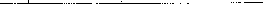 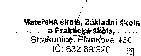 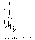 DPH 21% Celkem ···-· ·····"'- 546,- 3 144,- 273,- ! ! 1 572,- 1 091,- 6 288,- ---·--·-· 127,- 732.- 2 730.- 15 732.-- 5 461,- 31 464.- 